Министерство образования и науки РФ Негосударственное образовательное учреждение дополнительного образования «Центр международного образования Британия» УтверждаюДиректор НОУ ДО «ЦМО Британия»Бахритдинов Р.А.«01» марта 2013 г.Образовательная программа дополнительного образования по иностранным языкам Негосударственного образовательного учреждения дополнительного образования «Центр международного образования Британия»Липецк 2013СодержаниеВводная часть. Миссия НОУ ДО «ЦМО Британия»I.Целевой раздел.Пояснительная записка. Планируемые результаты освоения обучающимися основной образовательной программы дополнительного образования по иностранным языкам. Система оценки достижения планируемых результатов освоения основной образовательной программы дополнительного образования по иностранным языкам. II.Содержательный раздел. Оценка результатов деятельности НОУ ДО «ЦМО Британия» Учебные программы. III. Организационный раздел. Учебный план дополнительного образования по иностранным языкам. 3.2.Перспективы и ожидаемые результаты НОУ ДО «ЦМО Британия»Заключение. Образовательная программа является нормативно-управленческим документом НОУ ДО «ЦМО Британия» характеризует специфику содержания образования и особенности организации учебно-воспитательного процесса.НОУ ДО «ЦМО Британия» предлагает дополнительное образование в сфере иностранных языков на уровне Государственных стандартов, в соответствии с уровнем подготовки, состоянием здоровья, запросами и возможностями учащихся и их родителей.В соответствии с законом Российской Федерации «Об образовании», Уставом НОУ ДО «ЦМО Британия» настоящая образовательная программа является содержательной и организационной основой образовательной политики учреждения.Данная образовательная программа – локальный акт учреждения - создана для реализации образовательного заказа государства, содержащегося в соответствующих документах, социального заказа родителей учащихся и самих учащихся, с учетом реальной социальной ситуации, материальных и кадровых возможностей учреждения.     	Миссия НОУ ДО «ЦМО Британия»- создание достаточных и необходимых образовательных условий в сфере изучения иностранных языков для социальной успешности учащихся и выпускников НОУ ДО «ЦМО Британия».- создание условия для самореализации учащихся в учебно-воспитательном процессе и развитии их ключевых компетенций. ЦЕЛЕВОЙ РАЗДЕЛ1.1. Пояснительная запискаОбразовательная программа дополнительного образования по иностранным языкам Негосударственного образовательного учреждения дополнительного образования «Центр международного образования Британия» разработана в соответствии с:Законом РФ «Об Образовании» от 10 июля 1992 г. №3266-1 (с изменениями и дополнениями от 24 декабря 1993 г., 13 января 1996 г., 16 ноября 1997 г., 20 июля, 7 августа, 27 декабря 2000 г., 30 декабря 2001 г., 13 февраля, 21 марта, 25 июня, 25 июля, 24 декабря 2002 г., 10 января, 7 июля, 8, 23 декабря 2003 г., 5 марта, 30 июня, 20 июля, 22 августа, 29 декабря 2004 г., 9 мая, 18, 21 июля, 31 декабря 2005 г., 16 марта, 6 июля, 3 ноября, 5, 28, 29 декабря 2006 г., 6 января, 5, 9 февраля, 20 апреля, 26, 30 июня, 21 июля, 18, 24 октября, 1 декабря 2007 г., 28 февраля, 24 апреля, 23 июля, 27 октября, 25 декабря 2008 г., 10, 13 февраля, 3 июня, 17 июля 2009 г.); Постановлением Правительства РФ «Об утверждении Типового положения об общеобразовательном учреждении» от 19 марта 2001 г. N 196 (с изменениями от 23 декабря 2002 г., 1 февраля, 30 декабря 2005 г., 20 июля 2007 г., 18 августа 2008 г., 10 марта 2009 г.);Постановлением главного государственного санитарного врача РФ от 29 декабря 2010 г. N 189 об утверждении СанПин 2.4.2.2821-10 «Санитарно- эпидемиологические требования к условиям и организации обучения в общеобразовательных учреждениях», (Зарегистрировано в Минюсте РФ 3 марта 2011 г. N 19993); Уставом НОУ ДО «ЦМО Британия»Правилами внутреннего распорядка НОУ ДО «ЦМО Британия»; Образовательная программа НОУ ДО «ЦМО Британия» соответствует основным принципам государственной политики РФ в области образования, изложенным в Законе Российской Федерации «Об образовании». Актуальность программы.В последние десятилетия иностранные языки являются объектом пристального внимания и изучения не только ученых, но и простых людей. При этом отмечается возрастающая роль, которую играют иностранные языки, в осуществлении влияния на сознание и деятельность широких слоев населения. Также необходимо учитывать, что знание иностранных языков является весьма значимым в сфере личной и профессиональной коммуникации человека, что позволяет быть ему на шаг впереди других.Важность знания иностранного языка (чаще всего английского) сложно переоценить. Практически невозможно представить себе жизнь современного человека, не знающего иностранный язык, ведь большинство современных средств коммуникации и общения ориентированы на людей в той или иной мере, владеющих языком. В современном мире нельзя недооценивать возрастающее влияние информационных технологий на повседневную жизнь и рабочую среду, где знание иностранных языков просто необходимо для полноценной и грамотной работы (где самым распространенным видом деятельности является работа в Интернете). Владение иностранным языком – это показатель успешности и образованности.Актуальность предлагаемой программы заключается в том, что умение учиться, составляющее основу личностного развития учащегося, означает умение учиться познавать и преобразовывать мир, ставить проблемы, искать и находить новые решения; учиться сотрудничать с другими людьми на основе уважения и равноправия.Образовательная программа направлена на:развитие мотивации углубленного изучении иностранного языка; совершенствование форм и методов обучения;использование в учебном процессе современных информационных технологий.Целями реализации образовательной программы дополнительного образования по иностранным языкам являются:— обеспечение планируемых результатов по достижению выпускником целевых установок, знаний, умений, навыков, компетенций и компетентностей, определяемых личностными, семейными, общественными, государственными потребностями и возможностями обучающегося среднего школьного возраста, индивидуальными особенностями его развития и состояния здоровья; — становление и развитие личности в её индивидуальности, самобытности, уникальности, неповторимости. Достижение  поставленных  целей  при  разработке  и  реализации образовательным учреждением образовательной программы дополнительного образования в сфере изучения иностранных языков предусматривает решение следующих основных задач:— обеспечение соответствия основной образовательной программы требованиям Стандарта в сфере изучения иностранных языков; — обеспечение доступности получения качественного иноязычного образования; В основе реализации образовательной программы дополнительного образования по иностранным языкам лежит системно-деятельностный подход, который предполагает: — воспитание и развитие качеств личности, отвечающих требованиям информационного общества, инновационной экономики, задачам построения российского гражданского общества на основе принципов толерантности, диалога культур и уважения его многонационального, поликультурного и поликонфессионального состава; — ориентацию на достижение цели и основного результата иноязычного образования; — развитие на основе освоения универсальных учебных действий, познания и освоения мира личности обучающегося, его активной учебно-познавательной деятельности, формирование его готовности к саморазвитию и непрерывному образованию; — учёт индивидуальных возрастных, психологических и физиологических особенностей обучающихся, роли, значения видов деятельности и форм общения при построении образовательного процесса и определении образовательно-воспитательных целей и путей их достижения. Образовательная программа дополнительно образования по иностранным языкам НОУ ДО «ЦМО Британия» дает возможность:получить учащимся дополнительное образование в сфере изучения иностранных языков; соблюсти соответствие локальных актов (устава учреждения, рабочих программ, учебного плана школы и пр.) государственным документам, регламентирующим образовательный процесс для реализации государственной программы образования;       проанализировать материально-техническое оснащение школы и определить пути улучшения его для наилучшей реализации Образовательной Программы учреждения; проанализировать педагогические возможности НОУ ДО «ЦМО Британия» и определить пути, повышения квалификации, переквалификации учителей, способствующие наиболее полной реализации цели Образовательной Программы;- определить предпочтения учащихся и родителей в получении дополнительного образования в сфере изучения иностранных языков;- определить приоритетные пути развития НОУ ДО «ЦМО Британия» с учетом интересов всех сторон, задействованных в образовательном процессе;- продолжить формирование нормативно-правовой базы по методической работе (положения, приказы, локальные акты);Для осуществления образовательного процесса в НОУ ДО «ЦМО Британия» сформирован стабильный педагогический коллектив.Численность сотрудников учреждения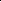 Специфика кадров НОУ ДО «ЦМО Британия» определяется высоким уровнем профессионализма, большим инновационным потенциалом, ориентацией на успех в профессиональной деятельности, в развитии творческих способностей. Все учителя владеют современными образовательными технологиями. Педагоги имеют успешный опыт разработки и внедрения инновационных проектов и программ, умеют осуществлять мониторинг экспериментальной деятельности и рефлексивный анализ её хода и результатов.К числу сильных сторон образовательного учреждения следует отнести достаточно высокую теоретическую подготовку педагогов, существование у школьного сообщества положительного опыта осуществления инновационных преобразований в учебно-воспитательном процессе, наличие эффективной научно - методической поддержки усилий учителей в совершенствовании образовательной деятельности, благоприятный нравственно-психологический климат в педагогическом коллективе.1.2. Планируемые результаты освоения обучающимися основной образовательной программы в сфере изучения иностранных языков1.2.1. Общие положенияПланируемые результаты освоения основной образовательной программы в сфере изучения иностранных языков представляют собой систему ведущих целевых установок и ожидаемых результатов освоения всех компонентов, составляющих содержательную основу образовательной программы. Они обеспечивают связь между требованиями Стандарта, образовательным процессом и системой оценки результатов освоения основной образовательной программы, выступая содержательной и критериальной основой для разработки учебных программ, с одной стороны, и системы оценки — с другой.В соответствии с требованиями Стандарта система планируемых результатов устанавливает и описывает классы учебно-познавательных и учебно-практических задач, которые осваивают учащиеся в ходе обучения, особо выделяя среди них те, которые выносятся на итоговую аттестацию. Успешное выполнение этих задач требует от учащихся овладения системой учебных действий с учебным материалом, и прежде всего с опорным учебным материалом, служащим основой для последующего обучения.Фактически данные планируемые результаты устанавливают и описывают следующие обобщённые классы учебно-познавательных и учебно-практических задач, предъявляемых учащимся:учебно-познавательные задачи, направленные на формирование и оценку умений и навыков, способствующих освоению систематических знаний, в том числе: — первичному ознакомлению, отработке и осознанию теоретических моделей и понятий (общенаучных и базовых для данной области знания), стандартных алгоритмов и процедур; — выявлению и осознанию сущности и особенностей изучаемых объектов, процессов и явлений действительности; — выявлению и анализу существенных и устойчивых связей и отношений между объектами и процессами; учебно-познавательные задачи, направленные на формирование и оценку навыка самостоятельного приобретения, переноса и интеграции знаний как результата использования знако-символических средств и логических операций сравнения, анализа, синтеза, обобщения, интерпретации, оценки, классификации по родовидовым признакам, установления аналогий и причинно-следственных связей, построения рассуждений, соотнесения с известным; требующие от учащихся более глубокого понимания изученного и выдвижения новых для них идей, иной точки зрения, создания или исследования новой информации, преобразования известной информации, представления её новой форме, переноса в иной контекст и т. п.; учебно-практические задачи, направленные на формирование и оценку навыка разрешения проблемных ситуаций, требующие принятия решения в ситуации неопределённости, например, выбора или разработки оптимального либо наиболее эффективного решения, создания объекта с заданными свойствами, установления закономерностей или «устранения неполадок»; учебно-практические задачи, направленные на формирование и оценку навыка сотрудничества, требующие совместной работы в парах или группах с распределением ролей/функций и разделением ответственности за конечный результат; учебно-практические задачи, направленные на формирование и оценку навыка коммуникации, требующие создания письменного или устного текста/высказывания с заданными параметрами: коммуникативной задачей, темой, объёмом, форматом (например, сообщения, комментария, пояснения, призыва, инструкции, текста-описания или текста-рассуждения, формулировки и обоснования гипотезы, устного или письменного заключения, отчёта, оценочного суждения, аргументированного мнения; учебно-практические и учебно-познавательные задачи, направленные на формирование и оценку навыка самоорганизации и саморегуляции, наделяющие учащихся функциями организации выполнения задания: планирования этапов выполнения работы, отслеживания продвижения в выполнении задания, соблюдения графика подготовки и предоставления материалов, поиска необходимых ресурсов, распределения обязанностей и контроля качества выполнения работы; учебно-практические и учебно-познавательные задачи, направленные на формирование и оценку навыка рефлексии, что требует от обучающихся самостоятельной оценки или анализа собственной учебной деятельности с позиций соответствия полученных результатов учебной задаче, целям и способам действий, выявления позитивных и негативных факторов, влияющих на результаты и качество выполнения задания или самостоятельной постановки учебных задач (например, что надо изменить, выполнить по-другому, дополнительно узнать и т. п.); учебно-практические и учебно-познавательные задачи, направленные на формирование ценностно-смысловых установок, что требует от обучаю-щихся выражения ценностных суждений или своей позиции по обсуждаемой проблеме на основе имеющихся представлений о социальных и/или личност-ных ценностях, нравственно-этических нормах, эстетических ценностях, а так-же аргументации (пояснения или комментария) своей позиции или оценки; Ведущие целевые установки и основные ожидаемые результаты 1.2.2.1Английский язык для дошкольников (5-7) и младших школьников (8-9)Цели. Рабочая программа имеет направление на достижение следующих целей обучения младших школьников:формирование умений общаться на иностранном языке с учетом речевых возможностей и потребностей второклассников: описывать животное, предмет, указывая название, количество, размер, цвет, количество, принадлежность; кратко высказываться о себе, своем друге, своем домашнем животном развитие личности ребенка, его речевых способностей, внимания, мышления, памяти и воображения; мотивации к дальнейшему овладению иностранным языком на третьем году обучения; обеспечение коммуникативно-психологической адаптации младших школьников к новому языковому миру для преодоления в дальнейшем психологических барьеров в использовании иностранного языка как средства общения; освоение элементарных лингвистических представлений, доступных младшим школьникам и необходимых для овладения устной и письменной речью на иностранном языке; приобщение детей к новому социальному опыту с использованием иностранного языка: знакомство с миром зарубежных сверстников, с зарубежным детским фольклором; воспитание дружелюбного отношения к представителям других стран;• формирование речевых, интеллектуальных и познавательных способностей младших школьников, а также их общеучебных умений. В ней также заложены возможности предусмотренного стандартом формирования у обучающихся общеучебных умений и навыков, универсальных способов деятельности и ключевых компенсаций:-умение соотнести графический образ слова с его звуковым образом, опираться на языковую догадку в процессе чтения;-наблюдение, сравнение и элементарный анализ языковых явлений (звуков, букв, буквосочетаний, слов, словосочетаний и предложений).- умение действовать по образцу и по аналогии при составлении собственных высказываний в пределах обозначенной тематики;-умение списывать слова, предложения, текст на иностранном языке, а также выписывать из него и (или) вставлять в него или изменять в нем слова в соответствии с решаемой учебной задачей, например, с целью формирования орфографических, лексических или грамматических навыков;-умение пользоваться двуязычным словарем учебника, в том числе транскрипцией.В предметном содержании речи младшие школьники смогут высказываться по темам: Знакомство. Семья. Мой дом/квартира/комната . Праздники: День рождения, Новый год. Мои друзья. Одежда.Моя школа/классная комната. Школьные принадлежности. Учебные предметы. Мои увлечения. Каникулы. Выходной день (в зоопарке, в цирке).Времена года. Любимое время года. Погода. Любимое домашнее животное. Страна/страны изучаемого языка (общие сведения), литературные персонажи популярных детских книг (общее представление), небольшие простые произведения детского фольклора – стихи, песни, сказки.Говорение.Учащиеся смогут участвовать в диалогах повседневного общения, а также в связи с прочитанным или прослушанным произведением детского фолькло-ра строить: диалог этикетного характера – уметь приветствовать и отвечать на приветствие, познакомиться, представиться, вежливо попрощаться, поздра-вить и поблагодарить за поздравление, извиниться; диалог-расспрос – уметь расспрашивать «кто?», «что?», «когда?», «где?», «куда?»; диалог-побуждение к действию – уметь обратиться с просьбой, выразить готовность или отказ ее выполнить. Младшие школьники смогут составлять небольшие монологические высказывания: рассказ о себе, своемдруге, своей семье; описание предмета, картинки; описание персонажей про-читанной сказки с опорой на картинку.   Аудирование.Младшие школьники смогут воспринимать и понимать речь учителя и со-беседников в процессе диалогического общения; небольших простых сообще-ний; понимание основного содержания несложных сказок, рассказов (с опорой на иллюстрации, языковую догадку).Чтение.Учащиеся научатся читать вслух небольшие тексты, содержащие изучен-ный языковой материал; соблюдать правильное ударение в словах и фразах, правильную интонацию. Младшие школьники смогут читать про себя и пони-мать небольшие тексты (содержащие только изученный материал), а также несложные тексты, содержащие отдельные новые слова.Письмо и письменная речь.Учащиеся должны уметь списывать текст, выписывать из него слова, словосочетания и предложения, писать с с опорой на образец поздравления, короткое личное письмо.ЯЗЫКОВЫЕ ЗНАНИЯ И НАВЫКИ    (ПРАКТИЧЕСКОЕ УСВОЕНИЕ)Графика и орфография. Алфавит изучаемого иностранного языка, основные буквосочетания; звукобуквенные соответствия, знаки транскрипции (для английского языка), основные правила чтения и орфографии (умение их применять при чтении и письме).Фонетическая сторона речи. Адекватное произношение и различение на слух звуков изучаемого иностранного языка, в том числе долгих и кратких гласных, гласных с твердым приступом, звонких и глухих согласных.Оглушение/неоглушение согласных в конце слога или слова. Отсутствие смягчения согласных перед гласными. Словесное и фразовое ударение, членение предложений на смысловые группы. Ритмико-интонационные особенности основных коммуникативных типов предложений (утверждения, вопроса, побуждения).Лексическая сторона речи. Лексические единицы, обслуживающие ситуации общения в пределах тематики начальной школы, простейшие устойчивые словосочетания, оценочная лексика и реплики-клише как элементы речевого этикета, отражающие культуру стран изучаемого языка (употребление и распознавание в речи). Начальное представление о способах словообразования (словосложение и аффиксация), о заимствованиях из других языков (интернациональные слова).Грамматическая сторона речи. Основные коммуникативные типы простого предложения (утверждение, вопрос, побуждение), предложения типа «Я могу…», «Я должен…»; предложения с глаголом-связкой; предложения с оборотами, типичными для изучаемого иностранного языка (употребление и распознавание в речи).Сильные и слабые глаголы, глаголы в настоящем, будущем и прошедшем времени (распознавание, различение, употребление в речи).Артикли (неопределенный/определенный). Наиболее распространенные в речи местоимения, прилагательные, количественные числительные до 100, порядковые числительные до 20, простые предлоги места и направления (распознавание и употребление в речи).1.2.2.2.Английский язык для школьников (9-14 лет)Цели:формирование коммуникативной компетенции элементарного уровня в устных (аудирование и говорение) и письменных (чтение и письмо) видах речевой деятельности; формирование у учащихся социальных умений с использованием английского языка; изучение культуры сверстников из других стран; знакомство с соответствующим возрасту зарубежным фольклором и дет-ской художественной литературой, расширение кругозора и развитие межкультурных представлений; развитие интеллектуальных функций и универсальных учебных умений школьников, повышение их речевых возможностей; укрепление учебной мотивации в изучении языка и расширение позна-вательных интересов; воспитание нравственных качеств личности школьника, волевой само-регуляции, толерантного отношения и уважения к представителям иных культур, ответственного отношения к учёбе и порученному делу, чувства патриотизма. СОДЕРЖАНИЕ ПРОГРАММЫПРЕДМЕТНОЕ СОДЕРЖАНИЕ РЕЧИЯ и ты. Обучение и школа. Свободное время. Мой дом. Занятия спортом. Так у нас. Мои братья и сестры. Праздники. Наше будущее. Школьная жизнь. Мода. Современный мир. Отношения в семье.ВИДЫ РЕЧЕВОЙ ДЕЯТЕЛЬНОСТИ(РЕЧЕВЫЕ УМЕНИЯ)Говорение.1. Диалогическая формаУмение вести:-этикетные диалоги в типичных ситуациях бытового, учебно - трудового и межкультурного общения, в том числе с помощью средств коммуникации;-диалог - расспрос (запрос информации и ответ на него); -диалог - побуждение к действию. Объём реплик не менее 3 со стороны каждого учащегося. Монологическая форма Умение пользоваться:основными коммуникативными типами речи: описание, рассказ, характеристика (персонажей), сообщение. Объём высказывания от 8-10 фраз.Аудирование.Воспринимать на слух и понимать:речь учителя и одноклассников в процессе общения на уроке и вербаль-но/невербально реагировать на услышанное; небольшие доступные тексты в аудиозаписи, построенные в основном на изученном языковом материале, в том числе полученные с помощью средств языковой коммуникации. На данной ступени при прослушивании текстов используется письмен-ная речь для фиксации значимой информации. Чтение.Читать:вслух небольшие тексты, построенные на изученном языковом материа- ле; про себя и понимать тексты, содержащие как изученный языковой мате-риал, так и отдельные новые слова, находить в тексте необходимую информа-цию (имена персонажей, где происходит действие и т.д.). возможно использование двуязычного словаря. Письмо и письменная речь.Владеть:умением выписывать из текста слова, словосочетания и предложения; основами письменной речи: писать по образцу поздравление с праздни-ком, короткое личное письмо, поздравление с днём рождения, выражать поже-лания. ЯЗЫКОВЫЕ ЗНАНИЯ И НАВЫКИ(ПРАКТИЧЕСКОЕ УСВОЕНИЕ)Графика, каллиграфия, орфография.Правила чтения и написания новых слови навыки применения в рамках изучаемого лексико-грамматического материала.Фонетическая сторона речи.Различение на слух всех звуков немецкого языка и адекватное их произноше-ние, соблюдение правильного ударения в словах и фразах. Членение предло-жений на смысловые группы. Соблюдение правильной интонации в различных типах предложений.Лексическая сторона речиОвладение лексическими единицами, обслуживающими новые темы, проблемы и ситуации общения в пределах тематики основной школы, в объеме 900 единиц (включая 500, усвоенных в начальной школе). Лексиче-ские единицы включают устойчивые словосочетания, оценочную лексику, ре-плики-клише речевого этикета, отражающие культуру стран изучаемого язы-ка.Основные способы словообразования.Представления о синонимии, антонимии, лексической сочетаемости, многозначности.Грамматическая сторона речиДальнейшее расширение объема значений грамматических средств, изу-ченных ранее, и знакомство с новыми грамматическими явлениями.Нераспространенные и распространенные предложения.Безличные предложения. Побудительные предложения. Все типы вопроси-тельных предложений.Распознавание и употребление в речи определенного, неопределенного и нулевого артиклей. Местоимения: личные, притяжательные, неопределенные.Количественные числительные свыше 100 и порядковые числительные свыше 30.1.2.2.3. Базовый курс английского языка (14-23 лет).Основные цели обучения:обеспечить достижение учащимися государственных стандартов в овладении английским языком; овладение речевыми навыками в опосредованной (на основе учебного материала) и непосредственной (активное использование языковых и речевых средств в ситуациях общения) формах; обогащение новыми страноведческими, культуроведческими и социокультурными знаниями о англоговорящих странах; воспитание и развитие коммуникативно-ориентированной личности, способной участвовать в межкультурной коммуникации.                 СОДЕРЖАНИЕ ПРОГРАММЫПРЕДМЕТНОЕ СОДЕРЖАНИЕ РЕЧИЗнакомство. Описание квартиры. Еда. Свободное время. Болезни. Распорядок дня. Ориентация в городе. Покупки. Обычаи и традиции Германии.ВИДЫ РЕЧЕВОЙ ДЕЯТЕЛЬНОСТИ(РЕЧЕВЫЕ УМЕНИЯ)области аудирования старшие школьники учатся: * понимать полно и точно в аудиозаписи высказывания учителя, речь одноклассников, зарубежных сверстников в форме кратких сообщений, обмена мнениями, короткого телефонного разговора, а также прагматические тексты, такие, как объявления, прогноз погоды, информация о событии или спортивном соревновании в городе в рамках тематики, предусмотренной программой; 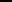 понимать основное содержание аутентичных текстов таких жанров, как описание, повествование, сообщение, актуальная информация, содержащих незначительное количество незнакомых слов, о значении которых можно догадаться по контексту, по сходству с родным языком, по словам-интернационализмам; понимать нужную или особо значимую информацию из аутентичного текста-рекламы, объявления, прогноза погоды, сообщения, предупреждения, письма, интервью. В области говорения школьники старших классов овладевают умениями диалогической и монологической речи.Диалогическая речь:вежливо представляться и представлять других; вежливо задавать вопросы и отвечать на них; выражать просьбу, пожелание, недоумение, радость, разочарование, со-гласие и несогласие, принимать и приносить извинения; беседовать по телефону; инсценировать диалог, интервью, разговор, беседу по прочитанному тексту; обмениваться мнениями о событиях, фактах, проблеме дискуссии; обмениваться впечатлениями о будущей профессии или о дальнейшем обучении; проводить опрос собеседников по разным жизненным проблемам. Монологическая речь:высказываться по содержанию текста; высказываться по содержанию иллюстративного, фотографического и графического материала с опорой на ключевые пункты; передавать содержание аудио- и визуального текста; делать доклад или сообщение по заданной проблеме; высказываться по содержанию текста или информации, полученной из газет, журналов, книг. области чтения формируются рецептивные, репродуктивные, репродуктивно-продуктивные и продуктивные умения. области письменной речи учащиеся овладевают умениями: писать текст личного и делового письма с соблюдением правил речевого этикета, заполнять формуляры и анкеты; писать небольшие сочинения и творческие работы в процессе выполнения проекта или в ходе подготовки к уроку-конференции; писать статьи и заметки для школьной (классной) стенгазеты. ЯЗЫКОВЫЕ ЗНАНИЯ И НАВЫКИ(ПРАКТИЧЕСКОЕ УСВОЕНИЕ)Орфографический аспект речи предполагает:знание знаков и правил пунктуации; знание общеизвестных символов (@, $, &, # и т. д.); знание правил правописания; знание традиционно используемой в стране изучаемого языка си-стемы транскрипций; умение соотносить знаки пунктуации с членением и интонационным оформлением текста. Фонетический аспект речи предполагает знание и умение воспринимать ивоспроизводить:артикуляционно-акустические характеристики фонем (звонкость, лабиализация, назализация); фонетическую организацию слов (слоговая структура, последовательность фонем, словесное ударение, интонация); ударение, ритм, интонацию в различных типах предложений. Лексический аспект речи требует знания словарного состава языка, включающего лексические и грамматические элементы. 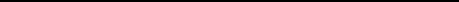 Грамматический аспект речи содержит элементы и структуры, обеспечивающие грамматическую правильность речи.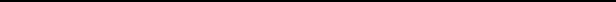 Программой предусматривается систематизация грамматических явлений, которыми учащиеся овладели на предыдущих ступенях обучения, и закрепление структур, представляющих определённые трудности в коммуникативной практике. Предлагается повторение комплекса грамматических явлений, функционально связанных друг с другом в конкретной ситуативно-тематической области.1.2.2.4 Базовый курс английского языка (от 23 лет).Основные цели обучения:овладение речевыми навыками в опосредованной (на основе учеб-ного материала) и непосредственной (активное использование языковых и ре-чевых средств в ситуациях общения) формах; обогащение страноведческими, культуроведческими и социо-культурными знаниями о англоговорящих странах; воспитание и развитие коммуникативно-ориентированной лично-сти, способной участвовать в межкультурной коммуникации. СОДЕРЖАНИЕ ПРОГРАММЫПРЕДМЕТНОЕ СОДЕРЖАНИЕ РЕЧИ Знакомство. Описание квартиры. Еда. Свободное время. Болезни. Распорядок дня. Ориентация в городе. Покупки. Обычаи и традиции Германии.ВИДЫ РЕЧЕВОЙ ДЕЯТЕЛЬНОСТИ                      (РЕЧЕВЫЕ УМЕНИЯ)области аудирования взрослые учатся: * понимать полно и точно в аудиозаписи высказывания учителя, речь одноклассников, зарубежных сверстников в форме кратких сообщений, обме-на мнениями, короткого телефонного разговора, а также прагматические тек-сты, такие, как объявления, прогноз погоды, информация о событии или спор-тивном соревновании в городе в рамках тематики, предусмотренной програм-мой; понимать основное содержание аутентичных текстов таких жанров, как описание, повествование, сообщение, актуальная информация, содержа-щих незначительное количество незнакомых слов, о значении которых можно догадаться по контексту, по сходству с родным языком, по словам-интернаци-онализмам; понимать нужную или особо значимую информацию из аутентично-го текста-рекламы, объявления, прогноза погоды, сообщения, предупрежде-ния, письма, интервью. В области говорения овладевают умениями диалогической и монологической речи.Диалогическая речь:вежливо представляться и представлять других; вежливо задавать вопросы и отвечать на них; выражать просьбу, пожелание, недоумение, радость, разочарование, согласие и несогласие, принимать и приносить извинения; беседовать по телефону; инсценировать диалог, интервью, разговор, беседу по прочитанному тексту; обмениваться мнениями о событиях, фактах, проблеме дискуссии; обмениваться впечатлениями; проводить опрос собеседников по разным жизненным проблемам. Монологическая речь:высказываться по содержанию текста; высказываться по содержанию иллюстративного, фотографического и графического материала с опорой на ключевые пункты; передавать содержание аудио- и визуального текста; делать доклад или сообщение по заданной проблеме; высказываться по содержанию текста или информации, полученной из газет, журналов, книг. области чтения формируются рецептивные, репродуктивные, репродуктивно-продуктивные и продуктивные умения. области письменной речи учащиеся овладевают умениями: писать текст личного и делового письма с соблюдением правил речевого этикета, заполнять формуляры и анкеты; писать небольшие сочинения и творческие работы в процессе выполнения проекта или в ходе подготовки к уроку-конференции; ЯЗЫКОВЫЕ ЗНАНИЯ И НАВЫКИ(ПРАКТИЧЕСКОЕ УСВОЕНИЕ)Орфографический аспект речи предполагает:знание знаков и правил пунктуации; знание общеизвестных символов (@, $, &, # и т. Д.); знание правил правописания; знание традиционно используемой в стране изучаемого языка си-стемы транскрипций; умение соотносить знаки пунктуации с членением и интонационным оформлением текста. Фонетический аспект речи предполагает знание и умение воспринимать и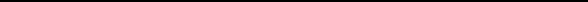 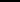 воспроизводить:артикуляционно-акустические характеристики фонем (звонкость, лабиализация, назализация); фонетическую организацию слов (слоговая структура, последова-тельность фонем, словесное ударение, интонация); ударение, ритм, интонацию в различных типах предложений. Лексический аспект речи требует знания словарного состава языка, включающе-го лексические и грамматические элементы. Грамматический аспект речи содержит элементы и структуры, обеспечиваю-щие грамматическую правильность речи.Программой предусматривается систематизация грамматических явле-ний, которыми учащиеся овладели на предыдущих ступенях обучения, и за-крепление структур, представляющих определённые трудности в коммуника-тивной практике. Предлагается повторение комплекса грамматических явле-ний, функционально связанных друг с другом в конкретной ситуативно-темати-ческой области.1.3. Система оценки достижения планируемых результатов освоения образовательной программы дополнительного образова-ния в сфере изучения иностранных языковСистема оценки достижения планируемых результатов освоения образовательной программы дополнительного образования в сфере изучения иностранных языков представляет собой один из инструментов реализации требований Стандарта в изучении иностранных языков.течении учебного года НОУ ДО «ЦМО Британия»проводит промежуточную аттестацию, представляющая собой внутригрупповой мониторинг индивидуальных образовательных достижений обучающихся. Промежуточная аттестация осуществляется в ходе совместной оценочной деятельности педагогов обучающихся, т. е. является внутренней оценкой. конце учебного года проводится итоговая аттестация учащихся, характеризующая общий уровень достижения целей учебной программы. Оценка предметных результатов представляет собой оценку достижения обучающимся планируемых результатов по отдельным программам обучения. II. Содержательный раздел. Оценка результатов деятельности НОУ ДО «ЦМО Британия»Уровень квалификации педагогов НОУ ДО «ЦМО Британия»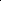 В соответствии с проведенным мониторингом и результатами итоговой аттестации учащихся НОУ ДО «ЦМО Британия», уровень знаний постоянно повышается, о чем свидетельствует улучшения качества общешкольных знания в сфере иностранного языка, результативная сдача выпускных экзаменов.2.2. Учебные программы по иностранным языкамНОУ ДО «ЦМО Британия» ведет обучение по следующим учебным программам:-английский язык для дошкольников (5-7 лет)- английский язык для младших школьников  (8-9 лет) -английский язык для школьников (9-14 лет); - английский язык для взрослых(14-23 лет);английский язык для взрослых (от 23 лет); подготовка к сдаче экзамена на получение международного сертификата. Организационный раздел 3.1. Учебный план НОУДО «ЦМО Британия»Учебный план образовательных учреждений Российской Федерации определяет общие рамки отбора содержания образования, разработки требований к его усвоению и организации образовательного процесса, а также выступает в качестве одного из основных механизмов его реализации.Учебный план НОУДО «ЦМО Британия»:— фиксирует максимальный объём учебной нагрузки обучающихся; — определяет (регламентирует) перечень учебных (рабочих и время, отводимое на их освоение и организацию; — распределяет учебные курсы по учебным годам. Учебный план НОУ ДО «ЦМО Британия» на 2012-2013 учебный годПри составлении учебного плана мы руководствовались нормативными документами:Базисный учебный план 2004г. (приказ от 09.03.2004г №1312 в редакции приказа Минобрнауки от 3 июня 2011 года № 1994, от 31 января 2012г №69,от 1 февраля 2012 г №74), ГОС 2004г. ФГОС 2009г. (Приказы Минобрнауки РФ от октября 2009г №373, от 26 но-ября 2010г № 1241, от 17 декабря 2010 г № 897).Постановление Главного государственного санитарного врача Российской Федерации от 29 декабря 2010 г. N 189 г. Москва "Об утверждении СанПиН 2.4.2.2821-10 «Санитарно-эпидемиологические требования к условиям и организации обучения в общеобразовательных учреждениях» Согласно данного документа определяется объем ауди-торной нагрузки на учащегося, наполняемость классов и групп, режим занятий. Образовательная программа НОУ ДО «ЦМО Британия»на 2012-2013 учебный год. В соответствии с данной программой осуществляется выбор УМК, программ курсов. Приказ Министерства образования и науки Российской Федерации (Минобрнауки России) от 24 декабря 2010 г. N 2075 г. Москва «О продолжительности рабочего времени (норме часов педагогической работы за ставку заработной платы) педагогических работников». Перспективы и ожидаемые результаты школыДостижение обязательного минимума содержания образования для каждого ученика.Усвоение учащимися учебных программ обеспечивающих полноценное развитие личности и возможности продолжения образования в профессиональной среде.Учащиеся, которые освоили полный курс, должны: освоить на уровне требований государственных программ учебный материал; приобрести необходимые знания и навыки жизни в обществе, профессиональной среде, овладеть средствами коммуникации в иноязычной среде и использовать приобретенные знания в сфере иностранных языков свободно.3.3  ЗаключениеОбразовательная программа школы реализуется в учебно-воспитательном процессе как стратегия и тактика педагогической деятельности и, по необходимости, корректируется на диагностической основе с учетом интеллектуального потенциала детей, их интересов, склонностей, психофизического здоровья и социального заказа родителей, изменения парадигмы образования, требований к современной школе, профильному и дополнительному образованию, нормативных актов.Критериями реализации программы являются:высокий уровень обученности и воспитанности учащихся; стабильность педагогических кадров и их высокий уровень профессиональной компетенции; высокий социальный статус учреждения. В основе управленческой деятельности реализацией образовательной программой лежат следующие подходы: компетентностный, системный.     Данная Программа – необходимое условие для развития гибкого образовательного пространства, стабильного функционирования учреждения.Категория персонала   Количество  сотрудниковАдминистративно-4управленческийПедагогический2Всего работников:6№ п\пНаименованиеУчебный год (%)1Доля (%) педагогов, имеющих высшее педагогическое образование.1002Доля (%) педагогов, имеющих ВКК.03Доля (%) педагогов, имеющих  I КК.0Наименование учебной программыКоличество академических часов в неделюКоличество академических часов в учебный годНормативный срок освоенияАнглийский язык для дошкольников                   (от 5 до 7лет)272160 академических часовАнглийский язык для младших школьников (от 8 до 9 лет)272324 академических часаАнглийский язык для  школьников (от 9 до 14 лет)272324 академических часаБазовый курс английского языка(от 14 до 23 лет 5-ти уровней)4144432 академических часаБазовый курс английского языка(от 23 лет 4-х уровней)4144432 академических часаПодготовка к  сдаче  экзаменов FCE (First Certificate)4144108 академических часовПодготовка к сдаче  экзаменов на CAE (Certificate in Advanced English)4144108академических часовПодготовка к сдаче  экзаменов на IELTS (International English Language Testing System)4144108 академических часов